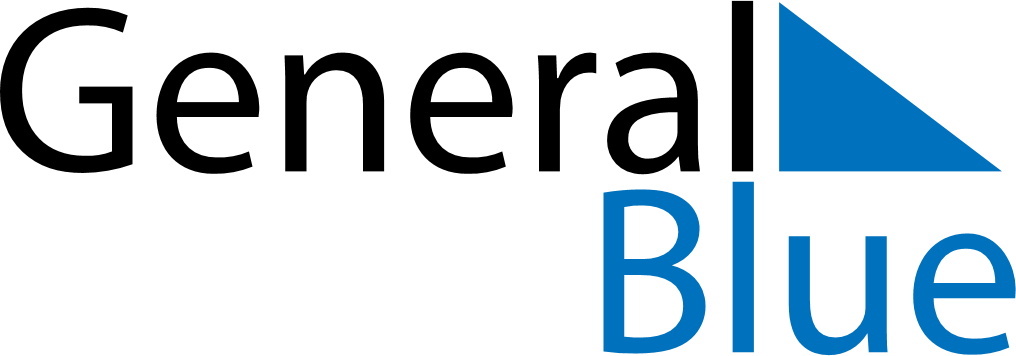 Weekly CalendarApril 29, 2019 - May 5, 2019MondayApr 29TuesdayApr 30WednesdayMay 01ThursdayMay 02FridayMay 03SaturdayMay 04SundayMay 05